GEOGRAPHY TIME: 2  HOURSINSTRUCTIONS TO CANDIDATES This paper consist of Sections A and BAnswer ALL questions in both  section A1. Define geography								(2mks)2. Define  the term environment.						(2mks)3. Name  two branches of geography.						(2mks)4. A part from  planets  name two other  heavenly bodies.			(2mks)5. What is  longitude.								(2mks)6. The  diagram below shows the structure of the earth. Use it   to answer questions  a and b.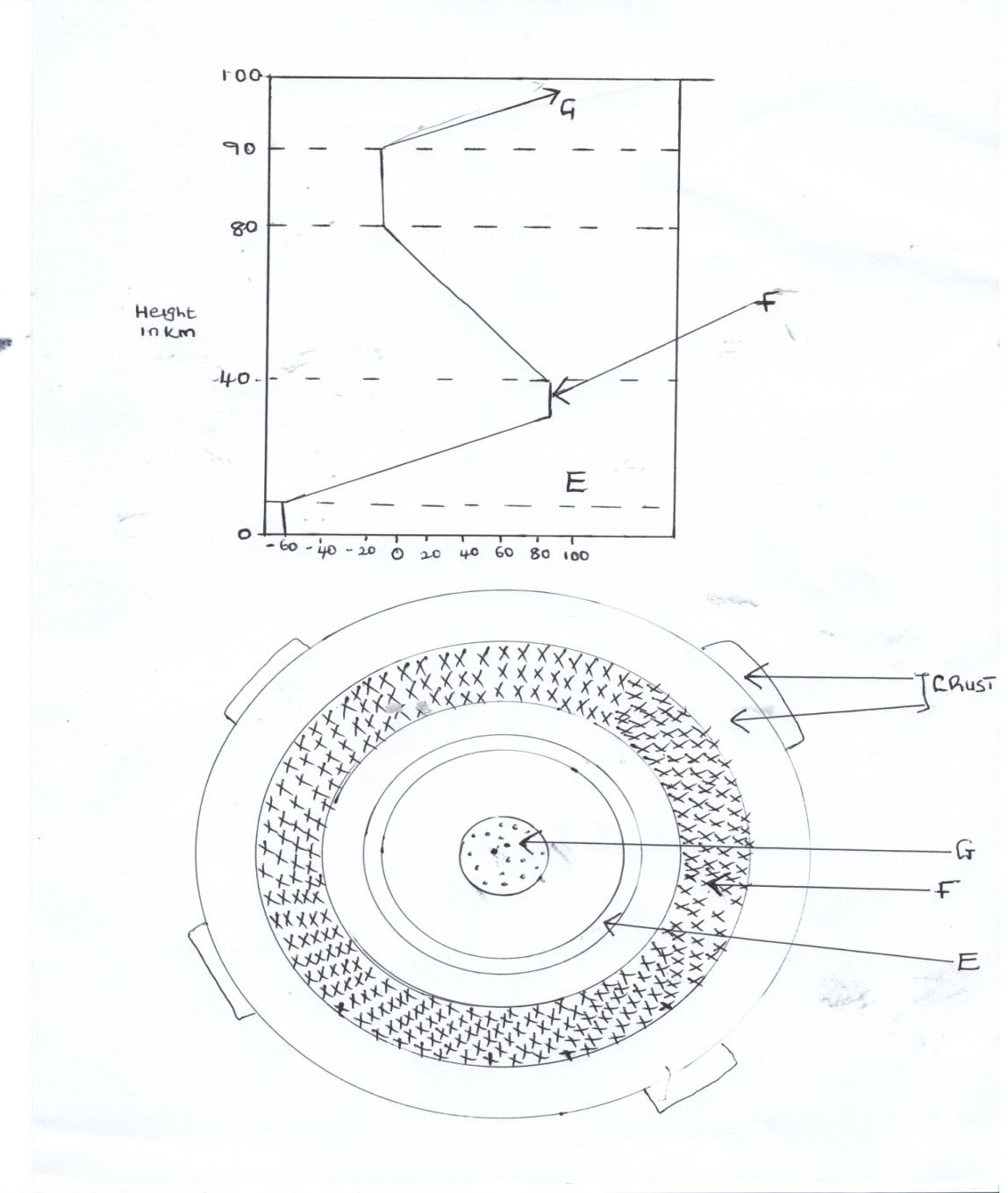 a) Name  parts marked E, F and G.						(3mks)EFGa) Name  the minerals that  make the crust.					(2mks) 7. Give two dates in a year when the number of hours  of daylight and  darkness are equal .										(2mks)8. State two theories that have been put forward to explain the origin of the earth.  (2mks)9. The diagram below shows a set up of two thermometers use it to  answer question (i) and  (ii) .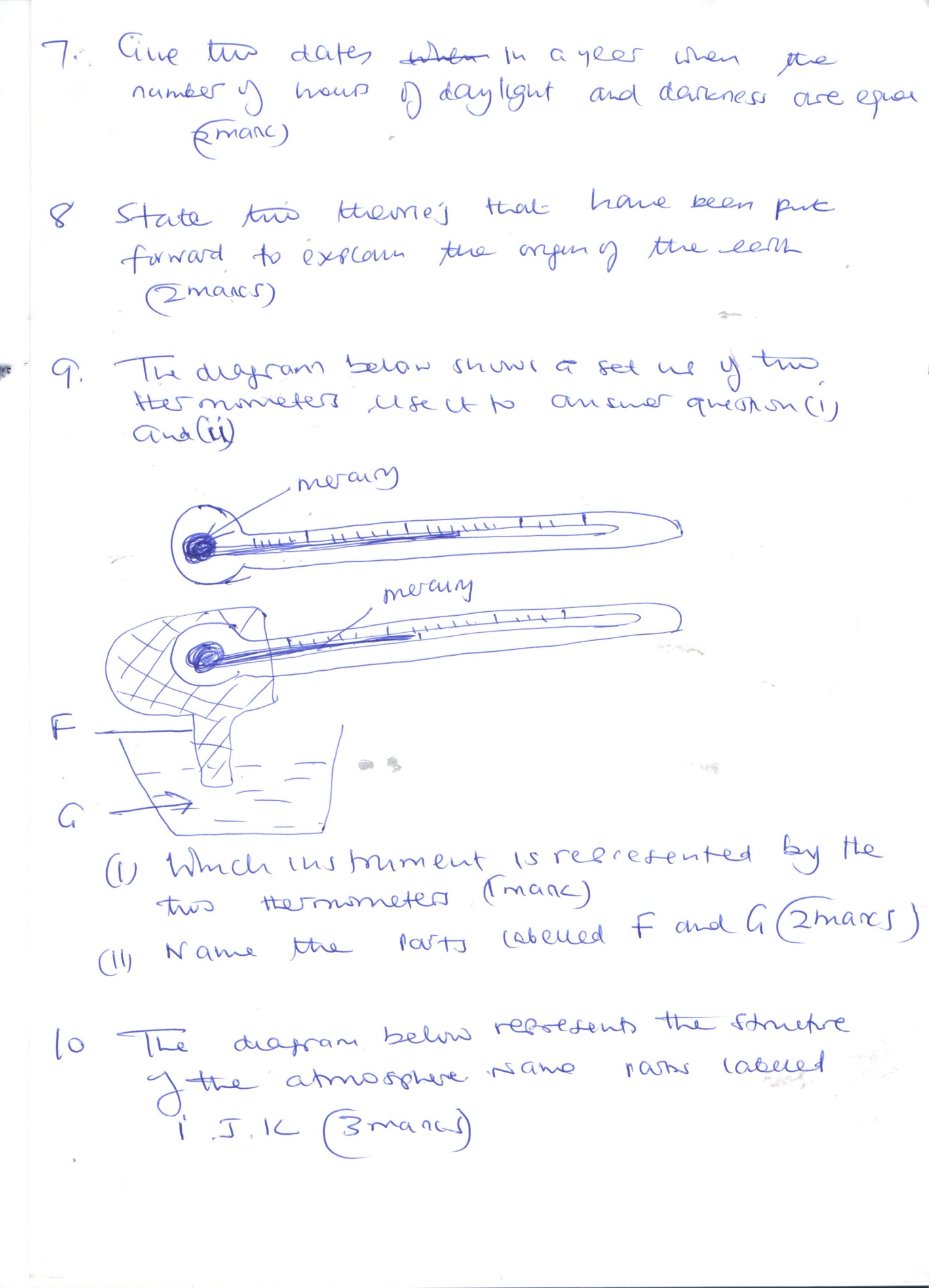 i) Which  instrument is represented by the two  thermometers.			(1mk)ii) Name the parts labeled F and G							(2mks)10. The diagram below represents the structure of the  atmosphere   name parts labelled(3mks) 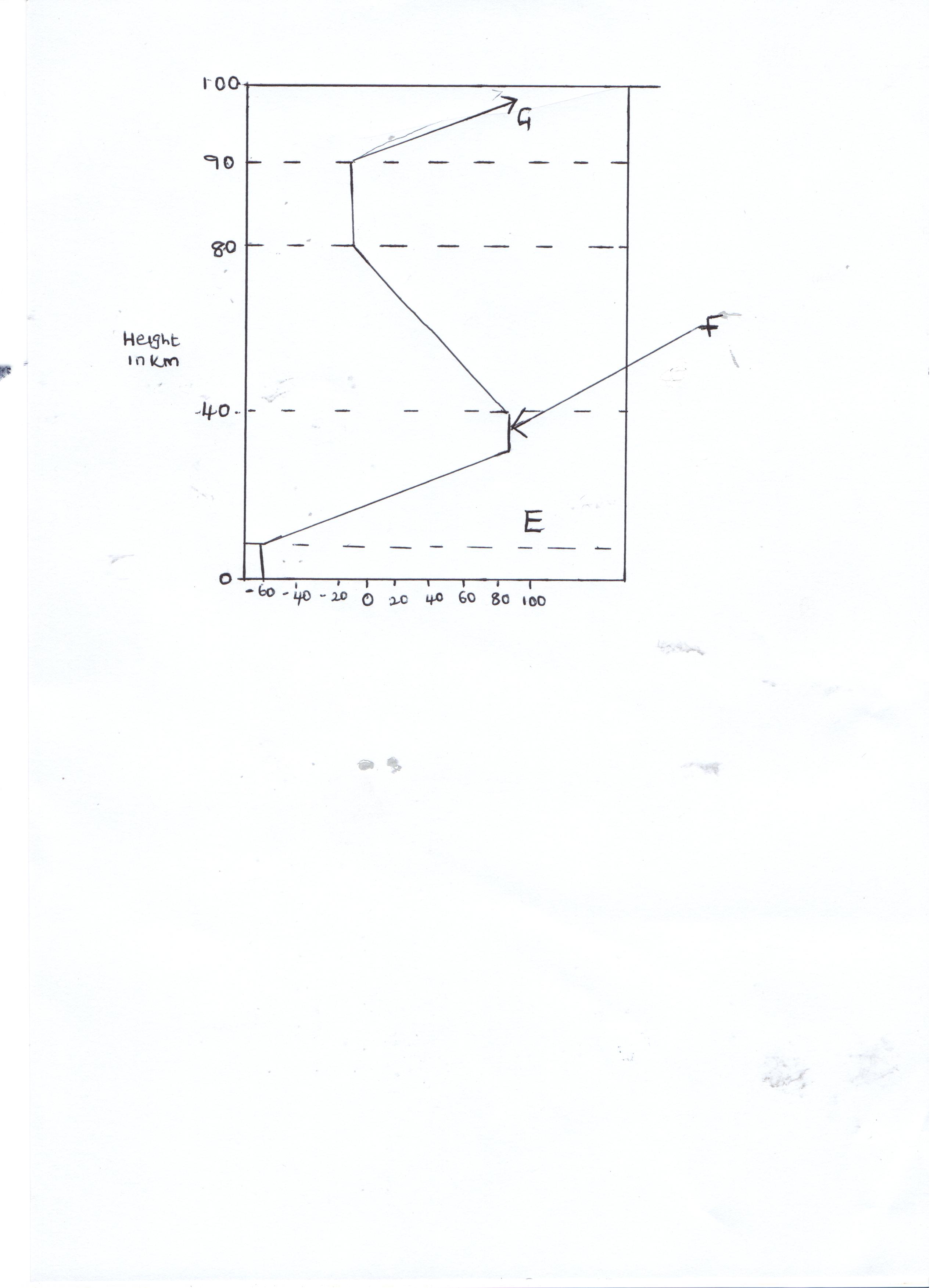 IJK				SECTION B 75 MARKSAnswer all questions  in the spaces provided.11A) Identify three areas studied   in human geography.			(3mks)b) Explain four reasons why geography is studied in Kenyan  schools. (8mks)c) Name four subjects that relate with geography.				(4mks)12a) State three effects of earths rotation on its own axis.			(3mks) b) Use  a well  labeled diagram to show how  a lunar eclipse occurs.	(6mks)c) Explain three proofs that  earth is spherical.			(6mks) 13a) Define weather .							(2mks)b) Name five elements of weather.					(5mks)c) State three factors to consider when citing a weather station .  (3mks)d) Name three gases that make the  earths atmosphere.			(3mks)e) State two reasons why weather forecasting  is  important.		(2mks)14a)  Draw a map of Kenya  on the map  label the followingi) River Tana and Athi.								(2mks)ii) Mt Kenya 									(1mk)iii) The equator									(1mk)c) Draw a diagram of the globe and label three important line of  latitude. (3mks) d) Draw a well  labeled diagram of relief rainfall.			(6mks)15a) State three factors that affect amount of insolation  reaching the  earths surface.  												(3mks)b) Name three types of clouds’.								(3mks)c) Name three  instruments that are kept in the stevensons  screen.	(3mks)d) The data below shows temperature of Thika town recorded on 24/1/2014Maximum Temperature 200cMinimum Temperature 150 Calculate diurnal  range of temperature  for Thika town .			(2mks)ii) Calculate the mean daily temperature for  Thika town .			(2mks)e) Name the elements of weather  measured by the following instrumentsi) Anemometer 									(1mk)ii) Barometer									(1mk) 